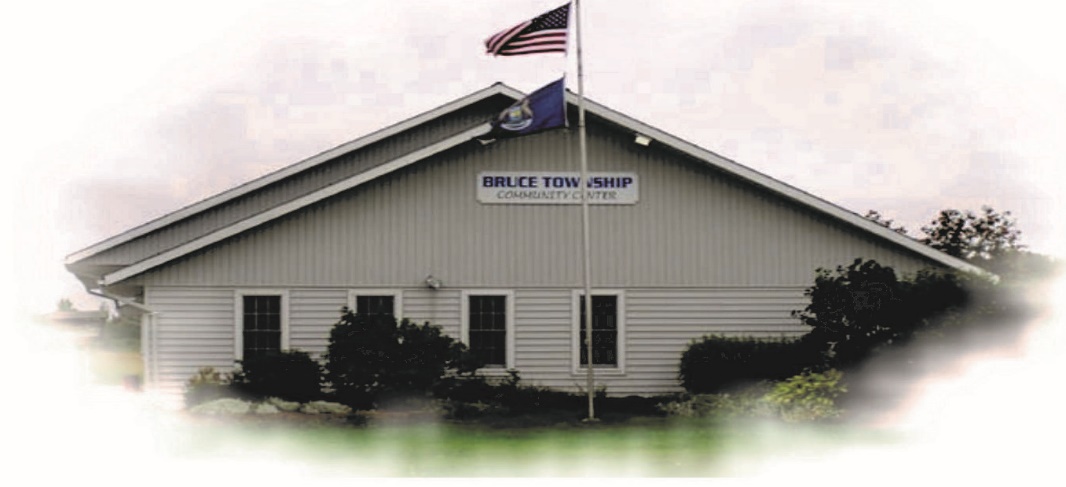 BRUCE TOWNSHIP BOARD BUDGET WORK SESSION	March 5, 2021Work session was called to order at 12 A.M.	Board Members:   R. LaJoie, C. Marsh, W. Pulfrey	Purpose of the work session was the discuss potential changes in format of the 2021-2022 budget.      Work Session was adjourned	